Муниципальное бюджетное общеобразовательное учреждение «Кириковская средняя школа»-РАБОЧАЯ ПРОГРАММАпо учебному предмету«География» для 5-9 класса муниципального бюджетного общеобразовательного учреждения «Кириковская средняя школа»Срок реализации: 1 годСоставила:учитель первой квалификационной категорииМедведева Нина Михайловна2019 -2020 учебный год1.Пояснительная записка  	  Настоящая рабочая программа составлена учебного плана муниципального бюджетного общеобразовательного учреждения «Кириковская средняя  школа» (5-9 класс) на 2019-2020 учебный год, положения о рабочей программе педагога  муниципального бюджетного общеобразовательного учреждения «Кириковская средняя  школа» реализующего предметы, курсы и дисциплины общего образования от 30 мая 2019 года.Предмет «География» изучается на ступени основного общего образования в качестве обязательного предмета в 5–9 классах в общем объеме 280 часов, 5 класс – 35 часов, 6 класс – 35 часов, 7 класс – 70 часов, 8 класс – 70 часов, 9 класс – 68 часов.Промежуточная аттестация проводится в соответствии с Положением о текущей и промежуточной аттестации в Кириковской средней школе (принято на педагогическом совете) в конце учебного года в форме:5 класс – защита реферата,6 класс – защита реферата,7 класс – защита реферата,8 класс – защита реферата,9 класс – защита реферата,Цель курса:  формирование всесторонне развитой личности через  овладение системой географических знаний, позволяющих формировать  целостное  представление  об окружающем мире, о его многообразии;  решение  комплексных  задач, требующих учёта географической ситуации на конкретной территории; моделирование  и   прогнозирование природных, социально-экономических и геоэкологических  явлений и процессов с учётом пространственно-временных условий и факторов.Задачами изучения географии в основной школе являются:- формирование системы географических знаний как элемента научной картины мира;- познание на конкретных примерах многообразия современной географической среды на разных уровнях (от локального до глобального), что позволяет школьникам ориентироваться в мире и представлять его географическую картину; - познание характера и динамики главных природных, экологических, экономических, социальных, геополитических  и иных процессов, происходящих в географическом пространстве России и мира;- понимание главных особенностей взаимоотношений природы и общества на современном этапе его развития, значения охраны окружающей среды и рационального  природопользования, соблюдения стратегии устойчивого развития в масштабах России и мира;- понимание сущности и динамики глобальных изменений, происходящих в современной политической, экономической и социальной жизни России и мира;- понимание  закономерностей размещения населения  и территориальной организации хозяйства в соответствии с природными, социально-экономическими и экологическими факторами;- глубокое и всестороннее изучение reoграфии России, включая её геополитическое положение, природу, население, хозяйство, регионы, особенности природопользования и их взаимозависимости;- понимание потребности общества в географических знаниях, а также формирование у школьников познавательного интереса к географии и ориентация их на профессии, связанные с этой наукой;- формирование умений и навыков безопасного и экологически грамотного поведения в окружающей среде.                 2.Планируемые результаты освоения предмета.Планируемые результаты по предмету5 классучащийся научится-. использовать различные источники географической информации (картографические, статистические, текстовые, видео- и фотоизображения, компьютерные базы данных) для поиска и извлечения информации, необходимой для решения учебных и практико-ориентированных задач;- в процессе работы с одним или несколькими источниками географической информации выявлять содержащуюся в них противоречивую информацию; -различать изученные географические объекты, процессы и явления, сравнивать географические объекты, процессы и явления на основе известных характерных свойств и проводить их простейшую классификацию.    - ориентироваться на местности при помощи топографических карт и       современных     навигационных приборов;      - читать космические снимки и аэрофотоснимки, планы местности и      географические    карты;     -строить простые планы местности;      -использовать знания о географических явлениях в повседневной      жизни    для сохранения здоровья и соблюдения норм       экологического    поведения в быту и окружающей среде.6 классУчащися научится:по результатам наблюдений (в том числе инструментальных) находить и формулировать зависимости и ориентироваться на местности при помощи компаса, карты и местных предметов;определять (измерять) географические координаты точки, расстояния, направления, местоположение географических объектов на глобусе;называть (показывать) элементы градусной сети, географические полюса, объяснять их особенности;объяснять значение понятий: «литосфера», «рельеф», «горные породы», «земная кора», «полезные ископаемые», «горы», «равнины», «гидросфера», «Мировой океан», «море», «атмосфера», «погода», «климат», «воздушная масса», «ветер», «климатический пояс», «биосфера», «географическая оболочка», «природный комплекс», «природная зона»;называть и показывать основные географические объекты;работать с контурной картой;называть методы изучения земных недр и Мирового океана;приводить примеры основных форм рельефа дна океана и объяснять их взаимосвязь с тектоническими структурами;определять по карте сейсмические районы мира, абсолютную и относительную высоту точек, глубину морей;классифицировать горы и равнины по высоте, происхождению, строению;объяснять особенности движения вод в Мировом океане, особенности строения рельефа суши и дна Мирового океана, особенности циркуляции атмосферы;измерять (определять) температуру воздуха, атмосферное давление, направление ветра, облачность, амплитуды температур, среднюю температуру воздуха за сутки, месяц;составлять краткую характеристику климатического пояса, гор, равнин, моря, реки, озера по плану;описывать погоду и климат своей местности;называть и показывать основные формы рельефа Земли, части Мирового океана, объекты вод суши, тепловые пояса, климатические пояса Земли;7 классучащиеся научатся:анализировать, обобщать и интерпретировать географическую информацию;представлять в различных формах географическую информацию, необходимую для решения учебных и практико-ориентированных задач;использовать знания о географических законах и закономерностях, о взаимосвязях между изученными географическими объектами процессами и явлениями для объяснения их свойств, условий протекания и географических различий;cравнивать особенности населения отдельных регионов и стран мира;различать географические процессы и явления, определяющие особенности природы и населения материков и океанов, отдельных регионов и стран;различать изученные демографические процессы и явления, характеризующие динамику численности населения Земли и отдельных регионов и стран;сравнивать особенности природы и населения, материальной и духовной культуры регионов и отдельных стран;оценивать особенности взаимодействия природы и общества в пределах отдельных территорий;описывать на карте положение и взаиморасположение географических объектов;объяснять особенности компонентов природы отдельных территорий;создавать письменные тексты и устные сообщения об особенностях природы, населения и хозяйства изученных стран на основе нескольких источников информации, сопровождать выступление презентацией8классУченик научится:оценивать воздействие географического положения России и ее отдельных частей на особенности природы, жизнь и хозяйственную деятельность населения;использовать знания о мировом, поясном, декретном, летнем и зимнем времени для решения практико-ориентированных задач по определению различий в поясном времени территорий с контекстом из реальной жизни;различать географические процессы и явления, определяющие особенности природы страны и отдельных регионов;сравнивать особенности природы отдельных регионов страны;оценивать особенности взаимодействия природы и общества в пределах отдельных территорий;описывать положение на карте положение и взаиморасположение географических объектов;объяснять особенности компонентов природы отдельных частей страны;оценивать природные условия и обеспеченность природными ресурсами отдельных территорий России;создавать собственные тексты и устные сообщения об особенностях компонентов природы России на основе нескольких источников информации, сопровождать выступление презентацией;объяснять особенности природы, населения и хозяйства географических районов страны;9 классиспользовать знания о взаимосвязях между изученными демографическими процессами и явлениями для объяснения их географических различий;проводить расчеты демографических показателей;различать принципы выделения и устанавливать соотношения между государственной территорией и исключительной экономической зоной России;различать демографические процессы и явления, характеризующие динамику численности населения России и отдельных регионов и стран;анализировать факторы, определяющие динамику населения России, половозрастную структуру, особенности размещения населения по территории России, географические различия в уровне занятости, качестве и уровне жизни населения;сравнивать особенности населения отдельных регионов страны по этническому, языковому и религиозному составу;объяснять особенности динамики численности, половозрастной структуры и размещения на селения России и ее отдельных регионов;находить и распознавать ответы на вопросы, возникающие в ситуациях повседневного характера, узнавать в них проявление тех или иных демографических и социальных процессов или закономерностей;использовать знания о естественном и механическом движении населения, половозрастной структуре, трудовых ресурсах, городском и сельском населении, этническом и религиозном составе для решения практико-ориентированных задач в контексте реальной жизни;различать показатели, характеризующие отраслевую и территориальную структуру хозяйства;анализировать факторы, влияющие на размещение отраслей и отдельных предприятий по территории страны;объяснять особенности отраслевой и территориальной структуры хозяйства России;использовать знания о факторах размещения хозяйства и особенностях размещения отраслей экономики России для решения практико-ориентированных задач в контексте из реальной жизни;сравнивать особенности природы, населения и хозяйства отдельных регионов страны;оценивать районы России с точки зрения особенностей природных, социально-экономических, техногенных и экологических факторов и процессов;сравнивать показатели воспроизводства населения, средней продолжительности жизни, качества населения России с мировыми показателями и показателями других стран; оценивать место и роль России в мировом хозяйстве.3.Содержание учебного предмета.5 класс6 класс7 класс8 класс9 класс4.Тематическое планирование с указанием количества часов на освоение каждой темы. 5 класс 6 класс7 классНеобходима коррекция расписания в мае 2020 года на 1 часКалендарно-тематическое планирование 8 класс9 класс.Необходима коррекция расписания в мае 2020 гада на 3 часа5.Список литературы, используемый при оформлении рабочей программы 1.Лобжанидзе А.А. География. Планета Земля. 5-6 классы. Учебник для общеобразовательных учреждений.»20162.География. Планета Земля. 6 класс. Электронное приложение к учебнику автора  Лобжанидзе А.А.20123.Лобжанидзе А.А. География. Планета Земля. Тетрадь – тренажер. 6 класс. Пособие для учащихся общеобразовательных учреждений.20154.Миншаева Е.Ю., Котляр О.Г. География.  Планета Земля. Тетрадь-практикум. 6 класс. Пособие для учащихся общеобразовательных учреждений.20175.Кузнецов А.П., Савельева Л.Е., Дронов В.П. География. Земля и люди. 7 класс. Учебник для общеобразовательных учреждений. Авт. В.П.Дронов, Л.Е.Савельева. 20146.География. Земля и люди. 7 класс. Электронное приложение к учебнику авторов А.П. Кузнецова, Л.Е.Савельевой, В.П.Дронова. общеобразовательных учреждений.2014 7.География. Земля и люди. Поурочное тематическое планирование. 7 класс. Пособие для учителей общеобразовательных учреждений.8.Дронов В.П., Савельева Л.Е. Россия: природа, население, хозяйство 8 класс. Учебник для общеобразовательных учреждений.20099.География. Россия: природа, население, хозяйство. Поурочное тематическое планирование. 8 класс. Пособие для учителей общеобразовательных учреждений.201410.Дронов В.П., Савельева Л.Е. Россия: природа, население, хозяйство. 9 класс. Учебник для общеобразовательных учреждений.201711.География. Россия: природа, население, хозяйство. Поурочное тематическое планирование. 9 класс. Пособие для учителей общеобразовательных учреждений.201612.Сайт Интернет-поддержки УМК «Сферы» www.spheres.ruСОГЛАСОВАНО: Заместитель по учебно-воспитательной работе Сластихина Н.П.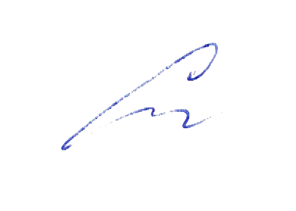 «30»августа 2019 год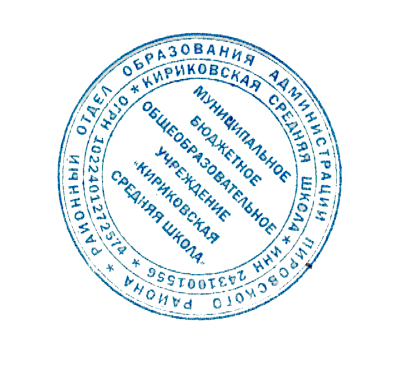 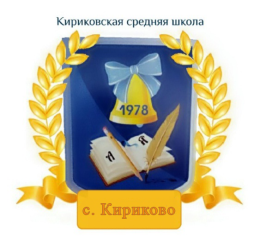 УТВЕРЖДАЮ: Директор муниципального бюджетного общеобразовательного учреждения «Кириковская средняя школа»_________Ивченко О.В.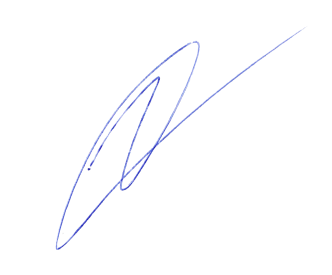 «30» августа 2019 годКлассПланируемые результаты развития универсальных учебных действийЛичностные результатыЛичностные результаты5– 9 классыЛичностным результатом обучения географии в основной школе является формирование всесторонне образованной, инициативной и успешной личности, обладающей системой современных мировоззренческих взглядов, ценностных ориентаций, идейно-нравственных, культурных и этических принципов и норм поведения.Важнейшие личностные результаты обучения географии:– ценностные ориентации выпускников основной школы, отражающие их индивидуально-личностные позиции: гуманистические и демократические ценностные ориентации, готовность следовать этическим нормам поведения в повседневной жизни и производственной деятельности; осознание себя как члена общества на глобальном, региональном и локальном уровнях (житель планеты Земля, гражданин Российской Федерации, житель конкретного региона); осознание целостности природы, населения и хозяйства Земли, материков, их крупных районов и стран; представление о России как субъекте мирового географического пространства, её месте и роли в современном мире; осознание единства географического пространства России как единой среды обитания всех населяющих ее народов, определяющей общность их исторических судеб;осознание значимости и общности глобальных проблем человечества;– гармонично развитые социальные чувства и качества:умение оценивать с позиций социальных норм собственные поступки и поступки других людей;эмоционально-ценностное отношение к окружающей среде, необходимости ее сохранения и рационального использования;патриотизм, любовь к своей местности, своему региону, своей стране;уважение к истории, культуре, национальным особенностям, традициям и образу жизни других народов, толерантность;готовность к осознанному выбору дальнейшей профессиональной траектории в соответствии с собственными интересами и возможностями;– образовательные результаты – овладение на уровне общего образования законченной системой географических знаний и умений, навыками их применения в различных жизненных ситуациях.Средством развития личностных результатов служит учебный материал и прежде всего продуктивные задания учебника, нацеленные на понимание собственной деятельности и сформированных личностных качеств:– умение формулировать своё отношение к актуальным проблемным ситуациям;– умение толерантно определять своё отношение к разным народам;– умение использовать географические знания для адаптации и созидательной деятельности. Регулятивные  УУДРегулятивные  УУД5 -6 класс– способности к самостоятельному приобретению новых знаний и практических умений, умения управлять своей познавательной деятельностью;– умения организовывать свою деятельность, определять её цели и задачи, выбирать средства реализации цели и применять их на практике, оценивать достигнутые результаты:Самостоятельно обнаруживать и формулировать учебную проблему, определять цель учебной деятельности, выбирать тему проекта.Выдвигать версии решения проблемы, осознавать конечный результат, выбирать из предложенных и искать самостоятельно  средства достижения цели.Составлять (индивидуально или в группе) план решения проблемы (выполнения проекта).Работая по плану, сверять свои действия с целью и, при необходимости, исправлять ошибки самостоятельно.В диалоге с учителем совершенствовать самостоятельно выработанные критерии оценки.7-9 классыСамостоятельно обнаруживать и формулировать проблему в классной и индивидуальной учебной деятельности.Выдвигать версии решения проблемы, осознавать конечный результат, выбирать из предложенных и искать самостоятельно  средства достижения цели.Составлять (индивидуально или в группе) план решения проблемы (выполнения проекта).Подбирать к каждой проблеме (задаче) адекватную ей теоретическую модель.Работая по предложенному и самостоятельно составленному плану, использовать наряду с основными и  дополнительные средства (справочная литература, сложные приборы, компьютер).Планировать свою индивидуальную образовательную траекторию.Работать по самостоятельно составленному плану, сверяясь с ним и целью деятельности, исправляя ошибки, используя самостоятельно подобранные средства (в том числе и Интернет).Свободно пользоваться выработанными критериями оценки и самооценки, исходя из цели и имеющихся критериев, различая результат и способы действий.В ходе представления проекта давать оценку его результатам. Самостоятельно осознавать  причины своего успеха или неуспеха и находить способы выхода из ситуации неуспеха.Уметь оценить степень успешности своей индивидуальной образовательной деятельности;– организация своей жизни в соответствии с общественно значимыми представлениями о здоровом образе жизни, правах и обязанностях гражданина, ценностях бытия и культуры, социального взаимодействия;– умения ориентироваться в окружающем мире, выбирать целевые и смысловые установки в своих действиях и поступках, принимать решения.Средством формирования регулятивных УУД служат технология проблемного диалога на этапе изучения нового материала и технология оценивания образовательных достижений (учебных успехов и помехам; Познавательные УУД:Познавательные УУД:5 -6 класс– формирование и развитие посредством географического знания познавательных интересов, интеллектуальных и творческих способностей учащихся;– умения вести самостоятельный поиск, анализ, отбор информации, ее преобразование, сохранение, передачу и презентацию с помощью технических средств и информационных технологий:-анализировать, сравнивать, классифицировать и обобщать факты и явления. Выявлять причины и следствия простых явлений.-осуществлять сравнение, сериацию и классификацию, самостоятельно выбирая основания и критерии для указанных логических операций; строить классификацию на основе дихотомического деления (на основе отрицания).- строить логическое рассуждение, включающее установление причинно-следственных связей.- создавать схематические модели с выделением существенных характеристик объекта. - составлять тезисы, различные виды планов (простых, сложных и т.п.). Преобразовывать информацию  из одного вида в другой (таблицу в текст и пр.).- уметь определять возможные источники необходимых сведений, производить поиск информации, анализировать и оценивать её достоверность.7-9 классы- анализировать, сравнивать, классифицировать и обобщать понятия:– давать определение понятиям на основе изученного на различных предметах учебного материала; – осуществлять логическую операцию установления родо-видовых отношений; – обобщать понятия – осуществлять логическую операцию перехода от понятия с меньшим объёмом к понятию с большим объёмом;- строить логическое рассуждение, включающее установление причинно-следственных связей;-создавать модели с выделением существенных характеристик объекта, преобразовывать модели с целью выявления общих законов, определяющих данную предметную область; - представлять  информацию в виде конспектов, таблиц, схем, графиков;- преобразовывать информацию  из одного вида в другой и выбирать удобную для себя форму фиксации и представления информации;  - понимая позицию другого, различать в его речи: мнение (точку зрения), доказательство (аргументы), факты;  гипотезы, аксиомы, теории. Для этого самостоятельно использовать различные виды чтения (изучающее, просмотровое, ознакомительное, поисковое), приёмы слушания;- самому создавать источники информации разного типа и для разных аудиторий, соблюдать информационную гигиену и правила информационной безопасности; -уметь использовать компьютерные и коммуникационные технологии как инструмент для достижения своих целей;       уметь выбирать адекватные задаче инструментальные программно-аппаратные средства и сервисы;Средством формирования познавательных УУД служат учебный материал и прежде всего продуктивные задания учебника.– осознание роли географии в познании окружающего мира и его устойчивого развития;– освоение системы географических знаний о природе, населении, хозяйстве мира и его отдельных регионов, на основе которых формируется географическое мышление учащихся;– использование географических умений для анализа, оценки, прогнозирования современных социоприродных проблем и проектирования путей их решения;– использование карт как информационных образно-знаковых моделей.КоммуникативныеУУДКоммуникативныеУУД5–6-й классыСамостоятельно организовывать учебное взаимодействие в группе (определять общие цели, распределять роли, договариваться друг с другом и т.д.).7-9  классыОтстаивая свою точку зрения, приводить аргументы, подтверждая их фактами. В дискуссии уметь выдвинуть контраргументы, перефразировать свою мысль (владение механизмом эквивалентных замен).Учиться критично, относиться к своему мнению, с достоинством признавать ошибочность своего мнения (если оно таково) и корректировать его.Понимая позицию другого, различать в его речи: мнение (точку зрения), доказательство (аргументы), факты;  гипотезы, аксиомы, теории. Уметь взглянуть на ситуацию с иной позиции и договариваться с людьми иных позиций.Средством  формирования коммуникативных УУД служат технология проблемного диалога (побуждающий и подводящий диалог) и организация работы в малых группах, а также использование на уроках элементов технологии продуктивного чтения. № Название раздела, главКоличество часовПрактические работы1 Что изучает география52Как люди открывали Землю523Земля во вселенной95Виды изображений поверхности Земли426Природа Земли107Резерв2Итого35№ Название раздела, главКоличество часовПрактические работы1Введение12Виды изображений поверхности Земли. План местности.9433Географическая карта515Строение Земли. Земные оболочки. ЛитосфераГидросфераАтмосфераБиосфера. Географическая оболочка.22567411316Население Земли4Итого35№ Название раздела, главКоличество часовПрактические работы1Введение22Главные особенности природы Земли.Литосфера и рельеф ЗемлиАтмосфера и климаты ЗемлиГидросфера. Мировой океан- главная часть гидросферыГеографическая оболочка92223 213Население Земли325Океаны и материкиОкеаныЮжные материкиАфрикаАвстралияОкеанияЮжная АмерикаАнтарктида502 110417131216Северные материкиСеверная АмерикаЕвразия1716267Географическая оболочка - наш дом42Итого70№ Название раздела, главКоличество часовПрактические работы1Что изучает физическая география России12Наша Родина на карте мира623Особенности природы и природные ресурсы РоссииРельеф. Геологическое строение и минеральные ресурсыКлимат и климатические ресурсыВнутренние воды и водные ресурсыПочва и почвенные ресурсыРастительный и животный мир. Биологические ресурсы184433         412125Природные комплексы РоссииПриродное районированиеПрирода регионов России36630226Человек и природа637Обобщение3Итого70№ Название раздела, главКоличество часовПрактические работы1Место России в мире422Население Российской Федерации523Географические особенности экономики России35Важнейшие межотраслевые комплексы России и их география16Машиностроительный комплекс317Топливно – энергетический комплекс318Комплексы производящие конструкционные материалы и химические вещества79Агро- промышленный комплекс3210Инфраструктурный комплекс411Районирование России. Общественная география крупных регионов1112Западный макрорегион – Европейская Россия113Центральная Россия и Европейский Северо- запад6114Европейский Север3115Европейский Юг- Северный Кавказ316Поволжье317Урал318Восточный макрорегион- Азиатская Россия61Итого 68№ урока п/пНаименование разделов, темаКоличество часовДатаТема 1. Что изучает география51Мир, в котором мы живем13.092Науки о природе110.093География— наука о Земле117.094Методы географических исследований124.095Обобщение знаний по разделу «Что изучает география»11.10Тема 2. Развитие географических знаний о Земле56Географические открытия древности и Средневековья18.107Важнейшие географические открытия.П.р № 1  «Географические открытия древности и средневековья.»115.108Открытия русских путешественников122.109Открытия русских путешественников . П/р № 2 «Важнейшие географические открытия.»15.1110Обобщение знаний по разделу «Как люди открывали Землю»112.11Тема 3. Земля – планета Солнечной системы911Как древние люди представляли себе Вселенную119.1112Изучение Вселенной: от Коперника до наших дней126.1113Соседи Солнца13.1214Планеты гиганты и маленький Плутон110.1215Астероиды. Кометы. Метеоры. Метеориты117.1216Мир звезд124.1217Уникальная планета— Земля114.0118Современные исследования космоса121.0119Обобщение знаний по разделу «Земля во Вселенной»128.01Тема 4. Виды изображений поверхности Земли520Стороны горизонта14.0221Ориентирование.П./р № 3 «Ориентирование по компасу»111.0222План местности и географическая карта.П./р № 4 «Составление простейшего плана местности»118.0223Обобщение знаний по разделу «Виды изображений поверхности Земли»125.02Тема 5. Природа Земли1024Как возникла Земля13.0325Внутреннее строение Земли110.0326Землетрясения и вулканы117.0327Путешествие по материкам131.0329Вода на Земле17.0429Живая оболочка Земли114.0430Почва-особое природное тело121.0432Человек и природа128.0433Промежуточная аттестация15.0534Итоговая контрольная работа за год119.0535Подведение итогов126.05№
п/пНаименование раздела и темКоличество часовДатаВведение  21. Что такое география? История географических открытий.12. Земля – планета Солнечной системы. №1 Экскурсия по изучению форм земной поверхности1Раздел 1. Виды изображений поверхности Земли. План местности   Географическая карта .83.  Понятие о плане местности.№2: Топографический диктант14. Масштаб и его виды. Измерение расстояний с помощью линейного масштаба15. Ориентирование . Стороны горизонта. №3: Работа с компасом по ориентированию.Определение направлений и расстояний.16.Изображение на плане неровностей земной поверхности.17.Составление простейших планов местности.№6: Составление плана маршрутной съемки по описанию.18.Форма и размеры Земли. Географическая карта19.Градусная сетка. Географическая широта.№4: Определение геогр. координат точек и точек по геогр. координатам.110. Географическая долгота.Географические координаты. №5: Обозначение на к/к местоположения своего населенного пункта, направления и расстояния от своего нас. пункта до ближайшего моря, озера, реки1Раздел 2.  Строение Земли. Земные оболочки.    Литосфера.  216  11.  Внутреннее строение Земли. 112. Породы, слагающие земную кору. №7: Изучение свойств горных пород и минералов (по образцам)113. Движение земной коры. Землетрясения. Вулканы. Горячие источники, гейзеры.114. Основные формы рельефа суши. Горы суши. №8: Определение по карте Г.П. и высоты гор и равнин по типовому плану. к/к – горы, отдельные вершины115. Равнины суши.Рельеф своей местности. №9: Описание равнины по типовому плану. к/к – крупные равнины116. Рельеф дна Мирового океана.Значение рельефа в жизни человека.1 Гидросфера717.  Водная оболочка Земли. Мировой океан и его части.  №10: Обозначение на к/к частей Мирового океана.1.18. Свойства океанической воды.119. Движение воды в океане120. Жизнь в Океане.  Охрана и изучение Мирового океана.121. Воды суши. Подземные воды и их роль в жизни человека.122. Река и ее части. №11: Характеристика реки по типовому плану. к/к – основные речные системы 123. Озера. Ледники. Искусственные водоемы. Охрана вод. №12: Характеристика озера по типовому плану. к/к – основные озера , каналы 1  Атмосфера 624. Атмосфера и ее строение.25. Температура воздуха.Годовой ход температуры. №13: Составление графика температур. Определение средних температур. 126. Атмосферное давление.Ветер. №14: Построение «розы ветров» 127. Водяной пар и облака. Атмосферные осадки. Определение степени облачности, формы облаков№15: Построение диаграммы осадков128. Погода. Типы погоды. Климат. №16: Описание наблюдаемой погоды и климата своей местности. 129. Распределение солнечного света и тепла на Земле. Климатообразующие факторы.1 Разнообразие и распространение организмов на Земле. Биосфера.  230. Разнообразие и распространение организмов на Земле. Биосфера.№ 17: Ознакомление с распространенными растениями и животными своей местности.131Природный комплекс. Географическая оболочка. №18: Работа по плану местности: найти природные комплексы и комплексы, созданные человеком. (Устно)компонентов.1Раздел 3.  Население Земли  332.  Человечество – единый биологический вид. Расы.33. Население мира.  Государства и населенные пункты на карте мира.  №19: Обозначение на к/к крупнейших государств и их столиц. 134.Промежуточная аттестация (защита реферата)135.Охрана природы. Стихийные природные явления в разных оболочках Земли.1№
п/пНаименование раздела и темКоличество часовДатаВведение  31.Что изучает курс«География материков и океанов?»П.р№1.Обучение простейшим приемам  работы с географической информацией15.092. Как люди открывали и изучали Землю.16.093.  Карты материков и океанов.П.р№2: Характеристика карты атласа, решение расчетных задач.112.09Раздел1 Главные особенности природы Земли. Литосфера и рельеф Земли. 1324. Происхождение материков и океанов. П.р№3: Определение последовательности изменения взаиморасположения материков и океанов на поверхности Земли.113.095Сейсмические пояса Земли. Рельеф Земли. Факторы, влияющие на рельеф Земли.119.09 АТМОСФЕРА И КЛИМАТЫ ЗЕМЛИ 56.Роль атмосферы в жизни Земли.Распределение температуры воздуха  на Земле.120.097.Распределение осадков на Земле.126.098.Роль воздушных течений в  формировании климата127.099.Климатические пояса Земли.П.р№4:Сравнительное описание по климатической карте основных показателей климата двух кл. поясов.13.1010.Обобщающее повторение по теме: Атмосфера и климаты Земли14.10Гидросфера.  МИРОВОЙ ОКЕАН - главная часть гидросферы.311Воды Мирового океана, схема поверхностных течений.110.1012Жизнь в океане.111.1013Взаимодействие океана с атмосферой и сушей.117.10  Биосфера. Географическая оболочка.214Строение и свойства геогр. оболочки. П.р№5. Анализ схем круговоротов веществ и энергии. (устно)118.1015.Природные комплексы суши и океана. Природная зональность.124.10Освоение Земли человеком.Страны мира.116.Освоение Земли человеком.Страны мира.  П.р№6:   Обозначение на контурной карте ареалов высокой плотности населения, направлений миграций людей в прошлом и современные перемещения125.10Раздел 2. Материки  и океаны.Океаны.52417.Тихий океан.17.1118.Индийский океан.18.1119.Атлантический океан 114.1120.Северный Ледовитый океан.115.11Южные материки.321.Общие особенности Г.П. и общие черты рельефа южных материков.121.1122.Общие особенности климата и внутренних вод.122.1123.Общие особенности расположения природных зон. Почвенная карта.128.11Африка.824.ФГП. История исследования Африки.П.р№7: Определение геогр. координат крайних точек, протяженности материка с севера на юг в градусной мере и км. 129.1125.Рельеф и полезные ископаемые Африки. П.р№8.Обозначение на контурной карте крупных форм рельефа и месторождений полезных ископаемых.   15.1226.Климат Африки.16.1227.Внутренние воды Африки.112.1228.Природные зоны Африки.  П.р№9. Определение причин разнообразия природных зон материка (устно)  к/к113.1229.Влияние человека на природу. Заповедники и национальные парки.119.1230.Население Африки.120.1231.Страны Африки. П.р№10: Описание ПУ, населения и хоз. жизни одной из африканских стран. 126.12  АВСТРАЛИЯ И ОКЕАНИЯ.632.ФГП. История открытия и исследования П.р№11. Сравнение географического положения Австралии и Африки.127.1233.Рельеф и полезные ископаемые Австралии.116.0134.Климат.Внутренние воды Австралии.117.0135.Органический мир Австралии.123.0136.Население.Австралийский Союз.124.0137.Океания.130.01  ЮЖНАЯ АМЕРИКА.838.ФГП. Из истории открытия и исследования Южной Америки.П.р№12 Определение черт сходства и различий ГП Африки и Ю.А. –к/к 131.0139.Рельеф и полезные ископаемые Южной Америки.16.0240.Климат Южной Америки.17.0241.Внутренние воды Южной Америки. П.р№13. Описание крупных речных систем Южной Америки и Африки (по выбору учащихся).113.0242.Природные зоны Южной Америки. П.р№13. Описание крупных речных систем Южной Америки и Африки (по выбору учащихся).114.0243.Высотная поясность в Андах.Изменение природы человеком.П.р №15. Оценивание по картам ареалов и центров наибольшего и наименьшего антропогенного воздействия на природу, выбор мест для создания охраняемых территорий. (устно)120.0244.Население и политическая карта Южной Америки.121.0245.Страны Востока: Бразилия.Страны Анд: Перу.127.02  АНТАРКТИДА.446.ФГП. Открытие и исследование Антарктиды. Антарктика.128.0247.Рельеф Антарктиды.15.0348.Климат. Органический мир Антарктиды.16.0349.Обобщающий урок по теме: Южные материки. 112.03 СЕВЕРНАЯ  АМЕРИКА .750.ФГП. Из истории открытия и исследования Северной Америки.113.0351.Рельеф и полезные ископаемые Северной Америки.119.0352.Климат Северной Америки.  П.р№ 16 Сравнительная характеристика климата отдельных территорий материка. 120.0353.Внутренние воды Северной Америки.12.0454.Природные зоны. Охрана природы Северной Америки.13.0455.Население и политическая карта Северной Америки.19.0456.Канада. США. П.р№17 Комплексная характеристика одной из стран (Канада)110.04  ЕВРАЗИЯ.1057.ФГП, Из истории открытия и исследования Евразии.116.0458.Рельеф и полезные ископаемые Евразии.П.р№18 Выявление по карте особенностей расположения крупных форм рельефа.117.0459.Климатические особенности Евразии.П.р№19 Определение типов климата по климатограммам.. 123.0460.Внутренние воды Евразии. П.р№ 20 Составление характеристики одной из рек Евразии по плану124.0461.Природные зоны Евразии. П.р№ 21 Сравнение ПЗ по 40-й параллели в Евр. и С.А130.0462.Население и политическая карта Евразии.17.05 63, 64Страны Европы.  П.р№ 22 Составление «каталога» стран Европы и Азии, группировка их по различным признакам.18.0514.05 65-66.Страны Азии.П.р№ 23 Составление описания одной из стран Азии115.0521.0567.Промежуточная аттестация (защита реферата)122.05Раздел 3. Земля - наш дом.368.Закономерности развития ГО.128.0569.Изменение природы хозяйственной деятельностью человека. П.р№24 Выявление связей между компонентами ПК, описание ПК.129.0570Обобщение: Роль географии в рациональном использовании природы1№
п/пНаименование раздела и темКоличество часовДатаВведение 41Что изучает физическая география России. Источники географических знаний.14.092Географическое положение РоссииПр.р №1 Характеристика ГП России15.093Моря, омывающие территорию России111.094Россия на карте часовых поясов.Пр.р №2 Определение поясного времени для разных пунктов России.112.09 Из истории исследования России. 25.Как осваивали и изучали  территорию России118.096.Исследование территории России в 18 – 19 вв.119.09Раздел 1.Особенности природы и природные ресурсы России Рельеф, геологическое строение и полезные ископаемые 3377.Особенности рельефа России и строение земной коры.125.098.Геологическое летоисчисление126.099.Геологическое строение территории России.Пр.р № 3 Определение зависимости расположения крупных форм рельефа и полезных ископаемых.12.1010.Минеральные ресурсы России 13.1011.Развитие форм рельефа. Внутренние  процессы и связанные с ними стихийные явления19.1012.Основные формы рельефа своей местности.110.1013.Итоговый урок .116.10 Климат и климатические ресурсы 714.Факторы, влияющие на климат России.117.1015.Атмосферные фронты. Циклоны и антициклоны.123.1016.Закономерности распределения основных элементов климата на территории РоссииПр.р №4 Определение по картам солнечной радиации, средних температур, осадков на территории России.124.1017.Типы климатов России16.1118.Климат  и человек. Климатические ресурсы.Пр.р №5 Оценка показателей климата для характеристики климата.17.1119.Климат своей местности113.1120.Итоговый урок.114.11Внутренние воды и водные ресурсы 621.Разнообразие внутренних вод России. Реки.Пр.р №6 Составление характеристики одной из рек.120.1122.Озера. Болота.  Подземные воды. Ледники. Многолетняя мерзлотаПр.р №7 Объяснение закономерностей размещение разных видов вод суши.121.1123.Водные ресурсы. Охрана вод.Пр.р №8 Оценка обеспеченности водными ресурсами крупных регионов России.127.1124.Стихийные явления, связанные с водами, предупреждение их последствий.128.1125.Внутренние воды и водные ресурсы своего региона.14.1226.Итоговый урок15.12Почвы и почвенные ресурсы 627.Образование почв и их разнообразие Пр.р №9 Выявление условий почвообразования основных типов почв и оценка их плодородия.111.1228.Главные типы почв России и закономерности их распространения. 112.1229.Почвенные ресурсы России.118.1230.Охрана почв119.1231.Особенности почв своего регионаПр.р №9 Знакомство с образцами почв своей местности.125.1232.Итоговый урок темы126.12Растительный и животный мир 733.Растительный и животный мир России .115.0134.Животный мир. Охрана органического мира.116.0135.Особо охраняемые природные территории.122.0136.Природно-ресурсный потенциал России.Пр.р №10 Составление прогноза изменений растительного и животного мира при заданных условиях.123.0137.Растительный и животный  мир своего региона.129.0138.Итоговый урок темы130.0139.Обобщающее повторение по теме: Особенности природы и природные ресурсы России15.02Раздел 2. Природные комплексы России. Природное районирование 27340.ПТК – результат развития географической оболочкиПриродное районирование.Пр.р №11 Объяснение принципов выделения крупных природных регионов на территории России.16.0241.Природное районирование.112.0242.Моря, как природные комплексы.113.02Природные зоны 443.Природная зона как природный комплекс. Природные зоны России.119.0244.Природные зоны Севера.120.0245.Лесные зоны России126.0246.Южные безлесные зоны. Высотная поясность.Пр.р №12 Сравнительная характеристика двух природных зон России по выбору.127.02Крупные природные районы 2047.Русская ( Восточно – Европейская) равнина14.0348.Природные комплексы Русской равнины.15.0349.Природные ресурсы Русской равнины и проблемы их использования.111.0350.Северный Кавказ – самые молодые высокие горы России.112.0351.Природные комплексы Северного Кавказа118.0352.Урал – «каменный пояс» земли Русской119.0353.Природные уникумы Урала. Экологические проблемы.11.0454.Природные комплексы и природные ресурсы Урала12.0455.Западная Сибирь18.0456.Природные ресурсы Западной Сибири и проблемы их освоения. 19.0457.Восточная Сибирь. История освоения.115.0458.Средняя и Северо – Восточная Сибирь116.0459.Природные комплексы Средней и Северо – Восточной Сибири122.0460.Горы Южной Сибири123.0461.Жемчужина Сибири- Байкал.129.0462.Природные ресурсы Восточной Сибири и проблемы их освоения.Пр.р №13 Оценка природных условий и ресурсов одного из регионов России.130.0463.Дальний Восток – край контрастов. ГП, состав территории. История освоения.16.0564.Природные комплексы Дальнего Востока17.0565.Природные ресурсы Дальнего Востока.113.0566.Промежуточная аттестация (защита реферата)114.05Раздел 3.Человек и природа. 467.Влияние природных условий на жизнь и здоровье человекаСтихийные природные явления120.0568.Изменение природы человеком. Использование природных ресурсов.Пр.р № 14 Сравнительная характеристика природных условий и ресурсов двух регионов.121.0569.Экологическая ситуация в РоссииПр.р № 15 Характеристика экологического состояния одного из регионов России.127.0570.Обобщающее повторение128.05№
п/пНаименование раздела и темКоличество часовДатаВведение 1Что изучает экономическая и социальная география России.12.09Политико-государственное устройство Российской Федерации. Географическое положение России3Российская Федерация П.р№1. «Обозначение на контурной карте субъектов Российской Федерации14.09Государственная территория России19.09Географическое положение и границы РоссииП.р№ 2. Определение  по картам  ЭГП и политическое положение России.111.09Население Российской Федерации7Исторические особенности заселения и освоения территории России.116.09Численность и естественный прирост населения.118.09Национальный состав населения России.123.09Миграции населения.125.09Городское и сельское население. Расселение населения. П.р№ 3. Объяснение  закономерностей в размещении  населения  России, используя карты и статистические  источники. Прогнозирование динамики  численности  населения России130.09Рынок труда и занятость населения.12.10Обобщающее повторение по теме «Население Российской Федерации»17.10Экономика Российской Федерации 6Экономические системы в историческом развитии России. 19.10Социально-экономические реформы в России. 114.10Структурные особенности экономики.  116.10Проблемы природно-ресурсной основы экономики России.121.10Экономический кризис и его географическое следствие.123.10Россия в современной мировой экономике.16.11Важнейшие межотраслевые комплексы России и их география.13Научный комплекс.111.11Машиностроительный комплекс. Роль, значение, проблемы комплекса. Факторы размещений машиностроения.  П.р.№4 Определение главных отраслей металлоёмкого трудоемкого машиностроения113.11География машиностроения. Факторы размещений машиностроения.118.11Топливно-энергетический комплекс. Топливная промышленность (угольная, нефтяная, газовая)П.р№ 5 Характеристика угольного и нефтяного бассейна.120.11Электроэнергетика.125.11Металлургический комплекс. Черная металлургия.П.р№ 6. Характеристика металлургической базы (одной)127.11Цветная металлургия.12.12Химическая промышленность. Лесная промышленностьП.р№ 7. Характеристика одной из баз  химической промышленности14.12Агропромышленный комплекс. Земледелие и животноводство.П.р№ 8. Объяснение  географического размещения и зональной специализации  с/х.19.12Пищевая и легкая промышленность.111.12Инфраструктурный комплекс. Состав комплекса.116.12Транспорт и связь. П.р№ 9. Сравнение транспортной обеспеченности отдельных районов  страны.118.12Межотраслевые комплексы (обобщающий урок)123.12География крупных регионов России. Западный макрорегион .22Экономическое районирование 125.12Районирование России113.01Центральная Россия. ЭГП. Природные условия и ресурсы. 115.01Население и трудовые ресурсы Центральной России. П.р.№10 Составление картосхемы размещения народных промыслов.120.01Экономика Центральной России.122.01Узловые районы Центральной России. Москва и Московский столичный регион. 127.01Узловые районы Центральной России.129.01Обобщающий урок по теме: Центральная Россия.13.02Северо-Западная Россия. П.р№ 11. Сравнительная характеристика хозяйств двух экономических районов.15.02Европейский Север. ЭГП. Природные условия и ресурсы.110.02Население112.02Хозяйство Европейского Севера.П.р№12 Выявление и анализ условий для развития рекреационного хозяйства.117.02Северный Кавказ. ЭГП. Природные условия и ресурсы.119.02Население.126.02Хозяйство Северного Кавказа.П.р№ 13Выявление и анализ условий для развития рекреационного хозяйства12.03Поволжье. ЭГП. Природные условия и ресурсы.П.р№14 Экологические и водные проблемы Волги14.03Население.111.03Хозяйство Поволжья. П.р№ 15 Определение факторов развития и сравнения специализации промышленности Европейского Юга и Поволжья.116.03Урал. ЭГП. Природные условия и ресурсы.П.р№ 16 Определить экологическую ситуацию в разных частях Урала.118.03Население.130.03Хозяйство УралаП.р№ 17 Определить экологическую ситуацию в разных частях Урала.11.04Обобщающее повторение по теме «Западный макрорегион» 16.04Восточный макрорегион 10Восточный макрорегион. Общая характеристика.18.04Этапы и проблемы развития экономики региона.113.04Западная Сибирь.П.р№ 18 Изучение и оценка природных условий З-С района.115.04Хозяйство Западной Сибири.П.р№ 19 Составление характеристики нефте-газового комплекса.120.04Восточная Сибирь.П.р№20 Оценка особенностей природы региона с позиции условий жизни человека.122.04Хозяйство Восточной Сибири.127.04Дальний Восток. П.р№ 21 Составление по различным источникам характеристики одного из ТПК Восточной Сибири.129.04Хозяйство Дальнего ВостокаП.р№ 22 Выделение на карте основных центров Д.В.16.05Экономические районы России (обобщение)113.05Промежуточная аттестация (защита реферата)118.05Россия и страны нового зарубежья 3Страны нового зарубежья (СНГ). Белоруссия и страны Балтии.120.05Европейский Юго-Запад. Закавказье.125.05Азиатский Юго-Восток.127.05Красноярский край 3Географическое положение Красноярского края1Население Красноярского края.1Хозяйство Красноярского края.1